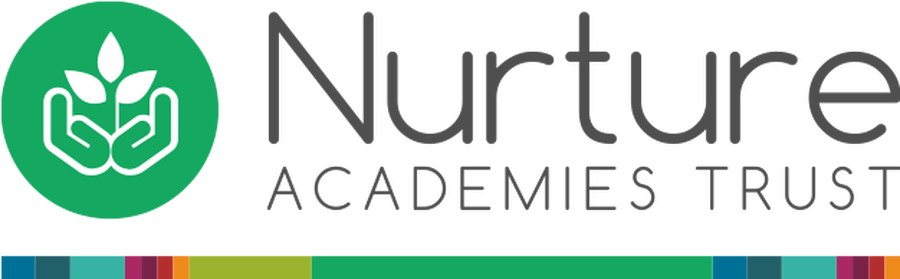 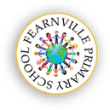 Every school day counts!Please do not take your child outof school during term time.School opens to all pupils:Wednesday 4th September 2019October Half TermSchool closes:       		School re-opens:Friday 25th October 2019	 Monday 4th November 2019Christmas HolidaySchool closes:       		School re-opensFriday 20th December 2019Monday 6th January 2020February Half TermSchool closes:       		School re-opens:  Friday 14th February 2020Monday 24th February 2020Easter HolidaySchool closes:			School opens:Friday 3rd April 2020	Monday 20th April 2020May Day – Bank Holiday  School closed:Friday 8th May 2020  Spring Bank HolidaySchool closes:			School opens:Thursday 21st May 2020Tuesday 2nd June 2020Summer HolidaySchool closes:       Friday 17th July 2020